Santa Isabel 2009 
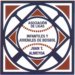 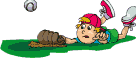 CATEGORIA PRE PEDRIN ZORRILLA (3-4 Años)OBJETIVO: Esta categoría está fundamentada en una actividad recreativa y educativa, además les brindamos la oportunidad para que aprendan a compartir en grupos, a aprender a seguir instrucciones y a disfrutar jugando béisbol.1. Los jugadores que cumplan cuatro (4) años o menos en o antes del 30 de abril,
serán elegibles para participar en el torneo a celebrarse en el mismo año. Aquellos
que cumplan dicha edad en o despues del 1ero. de mayo del año del torneo, jugaran
con un año menos que la de su edad.2. En un equipo de esta categoría no habrá limitaciones en la composición del mísmo
en cuanto al total de jugadores de cuatro (4) años.3. El máximo de jugadores permitidos será de dieciocho (18) por equipo.4. Será mandatorio que se le dé participación a todo jugador presente en cada uno
de los juegos de la serie regular. Por participación se entiende un mínimo de dos (2)
entradas a la defensiva y un por lo menos un turno al bate.5. Se permitirá la regla de re-entry siempre que se cumpla con la sección anterior de
participación.6. La duración oficial de los juegos será de cinco (5) entradas o dos horas y media (2
1/2), lo que ocurra primero. Si se llega al máximo del tiempo, se completara la entrada
que se este jugando. De surgir un empate se continuará jugando hasta que se determine
un ganador, disponiendose que la entrada comienze con un corredor en segunda, el
cual fue el último bateador de la entrada anterior. Una entrada comienza al concluir
la entrada anterior.7. Una entrada termina cuando  hayan  bateado  diez  (10)  jugadores.8.  No se permite el robo de bases. Los corredores no podrán abandonar sus bases
hasta que la bola sea bateada.  De hacerlo se regresará a las bases excepto que;               a. se le propine "out"               b. que haya un batazo, en cuyo caso solo podrán adelantar una base más que el
                   bateador9. Un equipo podrá utilizar hasta diez (10) jugadores a la defensiva. El dirigente los
colocará en la posición que crea pertinente.10.        En esta categoría no se permite:a. el uso de bateador designado ni asignadob. la jugada de "infield fly"c. la jugada de pisa y corred. el toque de bolae. los ganchos de metal11. La distancia del cajón del lanzador al "Home" será de veinticinco (25) pies.12. La  distancia  entre  las   bases   será  de  treinta  y  cinco  (35)   pies.13. La distancia del "Home" a la verja será de setenta y cinco (75) pies por las Iíneas
y cien (100) pies por el centro.14. Se permitirá un máximo de cinco (5) adultos por cada equipo, un (1) dirigente y
cuatro (4) "coaches".15. Se marcará un cajón para un "coach" del equipo a la defensiva, a lo largo de las
Iíneas de "fair", quince (15) pies más al fondo del cajón de los "coaches" a la ofensiva.
Se permitirá un "coach" detras de la verja o sogas.16. La bola a utilizarse será la que apruebe la Asociación (SCOR-AA).17. Solo se permitirá el uso de bates oficiales de béisbol con un diametro no mayor
de dos y cinco octavo (2 5/8) de pulgadas en su parte más gruesa y una longitud
máxima de treinta (30) pulgadas.    Estos podrán ser de madera o aluminio.18. Un juego será oficial si se han completado cuatro (4) entradas o si el equipo local
ha anotado más carreras en tres (3) entradas que las anotadas por el equipo visitante
en cuatro (4) entradas.19. El lanzador sera el dirigente o uno de los "coaches" del equipo a la ofensiva.20. Se marcará un círculo de siete (7) pies con la goma de lanzar como centro. El
lanzador NO podrá abandonar dicho círculo mientras la bola este en juego, excepto
que la bola haya sido bateada por dicha posición. Si el lanzador abandona el círculo
sin razón y el bateador se embasa, se ordenara al bateador ocupar nuevamente su
turno al bate y se le contara un lanzamiento (excepto que la bola haya sido bateada
por el terreno del lanzador que este tendra que salirse). Todos los corredores tendrán
que regresar a sus bases21.En los Torneos de Área y Estatal cada bateador tendrá derecho a cinco (5)
tanzamientos. Si batea "foul" desde el quinto lanzamiento en adelante, tendrá derecho
a un lanzamiento adicional por cada "foul" que conecte.  En el Torneo Regular en caso
de no hacer contacto con la bola una vez agotados los cinco (5) lanzamientos se darán
dos (2) oportunidades de bateo con el sistema "T-Ball".  De no hacer contacto con
la bola en el sistema "T-Ball", se declarara "out".22.Cuando haya un batazo hacia los bosques, se matará la bola cuando regrese al
cuadro pasando la línea entre las bases.  Los corredores solo tendrán derecho a la
base que hayan alcanzado.23.Una bola bateada en terreno "fair" que salga al terreno "foul", estará viva hasta
tanto sea regresada al "infield".   Los arbitros aplicarán la Seccion 22, anterior.24.Se marcará una línea de trece (13) pies antes de la segunda, tercera base y el
"home plate". Cuando el corredor pase esa línea antes de declararse muerta la bola,
se le acreditará la base.25.Cuando un jugador a la defensiva tire a una base con la intención de propinar "out"
y la bola se interne en terreno "foul", los corredores adelantarán una base y si la bola
queda en terreno "fair" se aplicará la regla # 23.26.Cada equipo tendrá derecho a contratar hasta tres (3) jugadores de su propia liga
para participar en el Torneo de Área y Estatal; si tiene menos de dieciocho (18)
jugadores en su "roster".  En estos torneos se permitirá un máximo de veinte (20)
jugadores.27.La premiación de esta categoría será pospuesta hasta que la misma sea aprobada
como oficial por la Junta de Directores.28.La junta de Directores de la Asociación podrá considerar cualquier cambio
necesario para la celebración del Torneo Estatal.